September 20, 2018Mr. Kevin O’BrienPhiladelphia Gas Works800 W. Montgomery Avenue Philadelphia, PA 19122Re:  	Management Efficiency Investigation (MEI) of Philadelphia Gas Works,D-2017-2627521Dear Mr. O’Brien:	The Commission appreciates the cooperation extended by the officers and employees of Philadelphia Gas Works (PGW) to our audit staff during the recent Management Efficiency Investigation.  We seek PGW’s further cooperation in implementing the recommendations cited in the MEI audit report.	At its Public Meeting of September 20, 2018, the Commission acknowledged receipt of PGW’s Implementation Plan submitted on August 28, 2018 and released it to the public, along with the Audit Staff’s MEI report.  The Commission notes that the Company’s Implementation Plan indicates acceptance of 46 recommendations and rejection of one.  Receipt of the Implementation Plan does not constitute acceptance by the Commission of the actions already taken, those to be taken, or the explanations and analysis provided.  The Company’s implementation actions, together with any explanations and cost/benefit analyses, may be reviewed by the Commission at a later date.  This review would be made to determine if the Company has effectively implemented the recommendations.	Accordingly, the Commission directs PGW to proceed with the August 28, 2018 Implementation Plan.  The Commission’s direction to proceed with the Implementation Plan should not be construed as approval of the plan.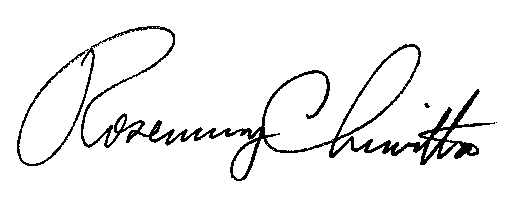 							Sincerely,							Rosemary Chiavetta							SecretaryContact Person:	John Clista	(717) 772-0317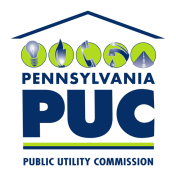  PUBLIC UTILITY COMMISSIONCOMMONWEALTH KEYSTONE BUILDING400 NORTH STREET, HARRISBURG, PA  17120IN REPLY PLEASE REFER TO OUR FILE